Хичээлийн нэр: Физик				Анги: 8Хичээл № 1, 2					I долоо хоногХичээлийн сэдэв: Даралт сэдвийг бататгахЗорилго: Биеийн даралт, талбайг тодорхойлохБагш: Дараах бодлогуудыг бодохдоо өгөгдсөн томъёог ашиглаарай.Бодлогын өгөгдлийг зөв бичихНэгжний шилжүүлэг хийхТомёъог зөв бичээрэйДаалгавар 1120 Н хүчээр 2 м2 талбайд учруулах даралтыг ол. 2кН хүчээр 20м2 талбайд ямар даралт учруулах вэ?60 Н хүч 20 Па даралт үзүүлдэг бол ямар талбайд үйлчилсэн бэ?Тракторын жин 5.2кН ба хоёр дугуйн тулах талбай нь 1.3 м2 бол трактор хөрсөн дээр ямар даралт учруулах вэ?  500кг масстай жижиг тракторын газартай шүргэлцэх талбай 1.2 м2 бол ямар даралт үүсгэх вэ? Хүн хүрзэн дээр 600Н хүчээр гишгэнэ. Хүрзний өргөн 20см, ирний өргөн 0.5мм бол хөрсөнд ямар даралт учруулах вэ?60кН/м2, 6000Па , 60Н/см2 гэсэн даралтуудын аль нь их вэ?Мөс 90кПа даралтыг тэсвэрлэнэ. Энэ мөсөөр 5.4тн масстай нийт дугуйн талбай нь 1.5м2 трактор явж болох уу? Хутгыг яагаад ирэлдэг вэ?Ширээн дээр 10кг туухайны учруулах даралтыг ол. Ширээнд тулах талбай 50см2Хичээлийн нэр: Физик				Анги: 8Хичээл №3, 4					II долоо хоногХичээлийн сэдэв: Гукийн хууль сэдвийг бататгахЗорилго: Уян харимхай хүч, хат, деформацын хэмжээг тодорхойлохБагш: Дараах бодлогуудыг бодохдоо өгөгдсөн томъёог ашиглаарай.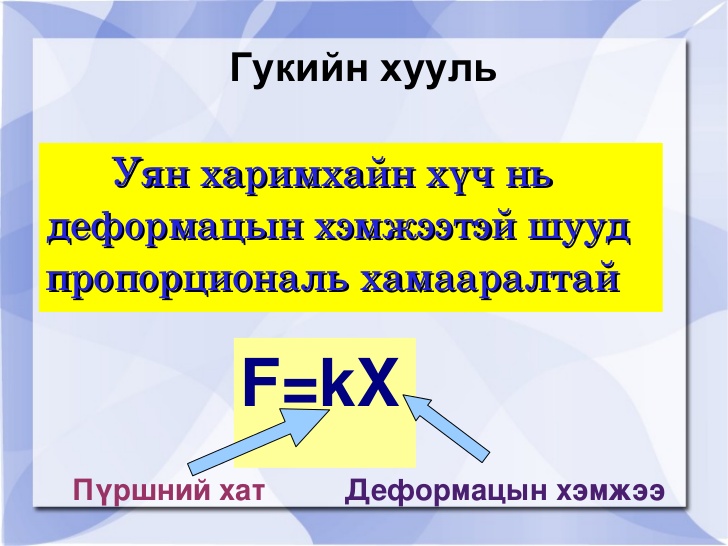 Бодлогын өгөгдлийг зөв бичихНэгжний шилжүүлэг хийхТомёъог зөв сонгооройДаалгавар 21.	Гукийн хуулийн томьёог бичиж тайлбарла.2.	Деформаци гэж юу вэ?4.	5Н/м хаттай пүршийг 2м байсныг нь сунгаж 2.5м болгов. Хүчийг ол.5.	10Н/м хаттай пүршийг 0.4м байсныг нь сунгаж 0.5м болгов. Хүчийг ол.6.	4Н/м хаттай пүршийг 0.6м байсныг нь сунгаж 0.8м болгов. Хүчийг ол.7.	50Н/м хаттай пүршийг 1.5м байсныг нь сунгаж 2.5м болгов. Хүчийг ол.8. 500Н хүчээр татахад 40см урттай байсан резин 50см урттай болов. Хатыг ол.9. 400Н хүчээр 2н/м хаттай пүршийг татав. Хэр хэмжээгээр сунасан бэ?Хичээлийн нэр: Физик				Анги: 8Хичээл № 5, 6					III долоо хоногХичээлийн сэдэв: Хөшүүрэг сэдвийг бататгахЗорилго: Хөшүүрэгт үйлчлэх хүч ба хүчний мөрийг тооцоолох, тайлбарлахБагш: Дараах бодлогуудыг бодохдоо өгөгдсөн томъёог ашиглаарай.Бодлогын өгөгдлийг зөв бичих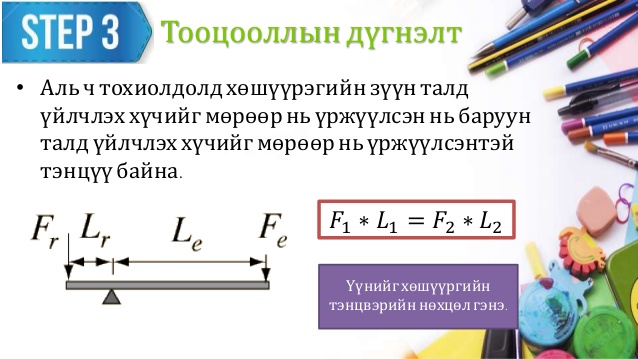 Нэгжний шилжүүлэг хийхТомёъог зөв сонгоорой     Даалгавар 3Хүснэгтийг нөх.Хөшүүргийн бодлого зохиох /тусгай цаасан дээр бичих, бодолтоо өөрийн дэвтэр дээр хийх/. Хичээлийн нэр: Физик				Анги: 8Хичээл № 7, 8					IV долоо хоногХичээлийн сэдэв: Механик хөдөлгөөн сэдвийг бататгахЗорилго: Жигд хөдөлгөөний хурд ба замыг тооцоолохЖигд хувьсах хөдөлгөөний хурдатгалыг тооцоолохХурд хугацааны графикаас физик хэмжигдэхүүнүүдийг тооцоолохБагш: Дараах бодлогуудыг бодохдоо өгөгдсөн томъёог ашиглаарай.Бодлогын өгөгдлийг зөв бичихНэгжний шилжүүлэг хийхТомёъог зөв сонгоорой     Жигд хөдөлгөөний хурд:  Жигд хувьсах хөдөлгөөний хурдатгал: Даалгавар 41.	Механик хөдөлгөөн гэж юу вэ?2.	Жигд хөдөлгөөн гэж юу вэ?3.	600м замыг 5мин туулав. Хурдыг ол.4.	72км/ц хурдтай 120 сек-д явсан бол замыг ол.5.	0.2 сек-д машин хурдаа  36км/ц-72км/ц болгон өөрчлөв. Хурдатгалыг ол.6.	4сек-д машин хурдаа  36км/ц-20м/с болгон өөрчлөв. Хурдатгалыг ол.7. Машины хөдөлгөөний хурдатгал – хугацааны диаграмм өгөгдөв.                     а, м/с2         3  2  1                       0        5       10        15         20        25        30        35          t, сХурдатгал – хугацааны диаграмм ашиглан дараах даалгавруудыг гүйцэтгэнэ үү?Графикийн хос утгуудыг хүснэгтээр илэрхийлнэ үү?Хугацааны 0 – 15с, 15 – 35с – ын завсруудад машин ямар хөдөлгөөн хийснийг үгээр тайлбарлан бичнэ үү?Эхний 15сек – нд машины ямар хэмжигдэхүүн хэрхэн өөрчлөгдөж байгааг тайлбарлан бичнэ үү?Сүүлийн 20сек – нд машин ямар хурдатгалтай хөдөлсөн бэ?№F1L1F2L213Н10см20см25Н2см4Н3100Н200Н1,2м440см8кН50см530кН1,8м60мt, сек0а, м/с20